Треба знати.Спробуй виконати сам.І рівеньУсні вправи Яке число називають спільним кратним а і b?Яке число називають НСК чисел а і b? Знайдіть НСК(а; b), якщо:а) а = 3·5; b = 1; б) а = 3·5; b = 5·7; в) а = 32·5; b = 3·5.II рівеньПисьмові вправиЗнайдіть найменше спільне кратне чисел а і b, якщо:
a) a = 22·3·52; b = 2·33·5; 	б) а = 32·72; b = 2·3·3·5·7·7;
в) а = 2·2·5·5·11; b = 2·2·3·5·11.Знайдіть найменше спільне кратне чисел:
а) 6 і 8; б) 72 і 99; в) 396 і 180; г) 34; 51 і 68.У портовому місті починаються три туристичних рейси, перший з яких триває 15 діб, другий — 20, третій — 12 діб. Повернувшись до порту, теплоходи того ж дня вирушають у новий рейс. Сьогодні з порту вийшли теплоходи за всіма трьома маршрутами. Через скільки діб вони знову разом вийдуть у плавання?НСК1. Числа, кратні 15: 15; 30; 45; 60; 75; 90; 105; 120;... Числа, кратні 20: 20; 40; 60; 80; 100; 120;...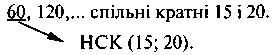 НСК1. Числа, кратні 15: 15; 30; 45; 60; 75; 90; 105; 120;... Числа, кратні 20: 20; 40; 60; 80; 100; 120;...НСК1. Числа, кратні 15: 15; 30; 45; 60; 75; 90; 105; 120;... Числа, кратні 20: 20; 40; 60; 80; 100; 120;...а)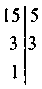 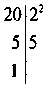 б)15 = 3 · 5, 20 = 22 · 5; в) НСК(15; 20) = 22 · 3 · 5 = 60.      Зауваження. Спільні кратні  і  — це числа виду , де п — натуральне число      Зауваження. Спільні кратні  і  — це числа виду , де п — натуральне число      Зауваження. Спільні кратні  і  — це числа виду , де п — натуральне число